U.S. Department of Education Supplemental Information for the SF-424 Application for Federal AssistanceProject Director and Applicable Entity Identification Numbers:Prefix:	* First Name:	Middle Name:	* Last Name:	Suffix:Project Director Level of Effort (percentage of time devoted to grant): Address:Street1:Street2:City: County:*State: 		  *Zip Code: 		      *Country:Phone Number (give area code):	Fax Number (give area code):Email Address:	Alternate Email AddressOPE ID(s) (if applicable)NCES School ID(s) (if applicable)NCES LEA/School District ID(s) (if applicable)New Potential Grantee or Novice Applicant:N/A. This item is not applicable because the program competition’s notice inviting applications (NIA) does not include a definition of either “New Potential Grantee” or “Novice Applicant.” This item is not applicable when the program competition’s NIA does not include either definition.For NIA’s that include a definition of “New Potential Grantee” or “Novice Applicant,” complete the following:Are you either a new potential grantee or novice applicant as defined in the program competition’s NIA?Yes	NoIf the program competition NIA is giving competitive preference points for a new potential grantee or novice applicant, how many points are you claiming for your application? (the NIA will indicate how many are available)Human Subjects Research:Are any research activities involving human subjects planned at any time during the proposed Project Period?Yes	NoAre ALL the research activities proposed designated to be exempt from the regulations?Yes	Provide Exemption(s) # (s): ⁪ 1 ⁪ 2 ⁪ 3 ⁪ 4 ⁪ 5 ⁪ 6 ⁪ 7 ⁪ 8No	Provide Federal Wide Assurance #(s), if available:If applicable, please attach your “Exempt Research” or “Nonexempt Research” narrative to this formas indicated in the definitions page in the attached instructions.Infrastructure Programs and Build America, Buy America Act Applicability: If the competition Notice Inviting Applications (NIA) in section III. 4. “Other” states that the program under which this application is submitted is subject to the Build America, Buy America Act (Pub. L. 117-58) (BABAA) domestic sourcing requirements, complete the following:This application does not include any infrastructure projects or activities and therefore IS NOT subject the BABAA domestic sourcing requirements.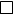 This application IS subject to the BABAA domestic sourcing requirements, because the proposed grant project described in this application includes the following infrastructure projects or activities:ConstructionRemodelingBroadband InfrastructureIf this application IS subject to the BABAA domestic sourcing requirements, please list the page numbers from within the application narrative where the proposed infrastructure project or activities are described: 